20…. YILITEZ GELİŞTİRME RAPORU FORMATI1. Ön Bilgiler2. Altı Aylık Rapor Dönemde Yapılan Çalışma ve Bulgular3. Değerlendirmea) Çalışma Planının Değerlendirilmesib) Bir Önceki Komite Toplantısında Tez İzleme Komitesinde Belirtilen Önerilerinin Değerlendirilmesi4. Bir Sonraki 6 Aylık Rapor Döneminde Yapılması Planlanan Çalışmalar5. Varsa (Tez Dışında) Yapılan Akademik Çalışma ve Aktiviteler6. KaynaklarNOT: Kutucular gerek görüldüğü kadar genişletilebilir. Tez raporu hazırlanırken Kilis 7 Aralık Üniversitesi Enstitüsü Tez Hazırlama ve Yazım Kılavuzu ölçütleri temel alınmalıdır.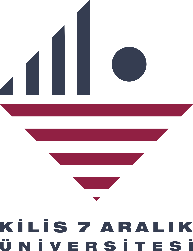 DOKTORA TEZ GELİŞTİRME   RAPORU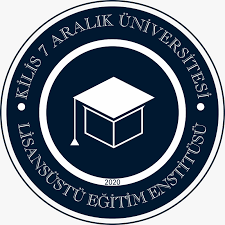    Ocak-Haziran Dönemi   Temmuz-Aralık DönemiANA BİLİM DALI::ÖĞRENCİ NUMARASI::ÖĞRENCİNİN ADI SOYADI:İmzası: DANIŞMANIN ADI SOYADI:İmzası:TEZ BAŞLIĞI: TEZ BAŞLIĞI: TEZ BAŞLIĞI: RAPORUN SUNULDUĞU YER VE TARİH: RAPORUN SUNULDUĞU YER VE TARİH: RAPORUN SUNULDUĞU YER VE TARİH: Bu bölümde daha önceki raporda yapılması planlanan çalışmalara yer verildikten sonra rapor döneminde yapılan çalışmalara ilişkin teorik bilgiler kısaca özetlenir.Bu bölümde, tezin başlangıcından itibaren, raporun hazırlanış tarihine kadar yapılan çalışmalar ve elde edilen sonuçlar özetlenir.  Özellikle rapor döneminde yapılan çalışmalar belirtilir.Bu bölümde bir önceki raporda belirtilen çalışma planının gerçekleştirilip gerçekleştirilmediğinin bir değerlendirilmesi yapılıp gerekçeleri açıklanır.Bu bölümde tez izleme komitesi önerilerinin bir değerlendirilmesi yapılıp gerekçeleri açıklanır.Bu bölümde, rapor dönemini izleyen yarıyılda yapılması düşünülen çalışmalar açık olarak belirtilir.Bu bölümde (varsa) dönem içerisinde yapılan çeşitli çalışmalar ve uluslararası/ulusal yayın/sunumlar belirtilir.Bu bölümde tez için başvurulan ana kaynaklar belirtilir.